               ΛΑΡΙΣΑ, 06-09-2019ΑΝΑΚΟΙΝΩΣΗΗ ΠΔΕ Θεσσαλίας Μετά τη συνεδρίαση του ΠΥΣΕΕΠ για την κατανομή πιστώσεων, καλεί τις υποψήφιες/ιους προσωρινές/ούς αναπληρώτριες/ές κλάδου ΔΕ01 Ειδικού Βοηθητικού Προσωπικού (ΕΒΠ) οι οποίοι σύμφωνα με τη σειρά κατάταξής τους στους οριστικούς πίνακες 2018-2019, είναι υποψήφιοι για πρόσληψηνα παρουσιαστούν την Δευτέρα 09-09-2019 στην έδρα της ΠΔΕ Θεσσαλίας, έχοντας τα απαραίτητα δικαιολογητικά, ως εξής:ώρα 10.00 από τον αριθμό 1 έως 10 (του πίνακα κατάταξης ΕΒΠ)ώρα 10.30 από τον αριθμό 11 έως 20 (του πίνακα κατάταξης ΕΒΠ)ώρα 11.00 από τον αριθμό 21 έως 30 (του πίνακα κατάταξης ΕΒΠ)ώρα 11.30 από τον αριθμό 31 έως 40 (του πίνακα κατάταξης ΕΒΠ)Θα ακολουθήσει τη Δευτέρα νέα ανακοίνωση για τις υπόλοιπες πιστώσειςΠαρακαλούνται οι υποψήφιες/ιοι  να είναι συνεπείς στην  ώρα προσέλευσης 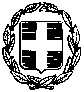 ΕΛΛΗΝΙΚΗ ΔΗΜΟΚΡΑΤΙΑΥΠΟΥΡΓΕΙΟ ΠΑΙΔΕΙΑΣ ΚΑΙ ΘΡΗΣΚΕΥΜΑΤΩΝ----ΠΕΡΙΦΕΡΕΙΑΚΗ ΔΙΕΥΘΥΝΣΗ ΠΡΩΤΟΒΑΘΜΙΑΣ ΚΑΙ ΔΕΥΤΕΡΟΒΑΘΜΙΑΣ ΕΚΠΑΙΔΕΥΣΗΣ ΘΕΣΣΑΛΙΑΣ----------- 